2.3. Достижение положительных результатов в воспитании, образовании и развитии детей. 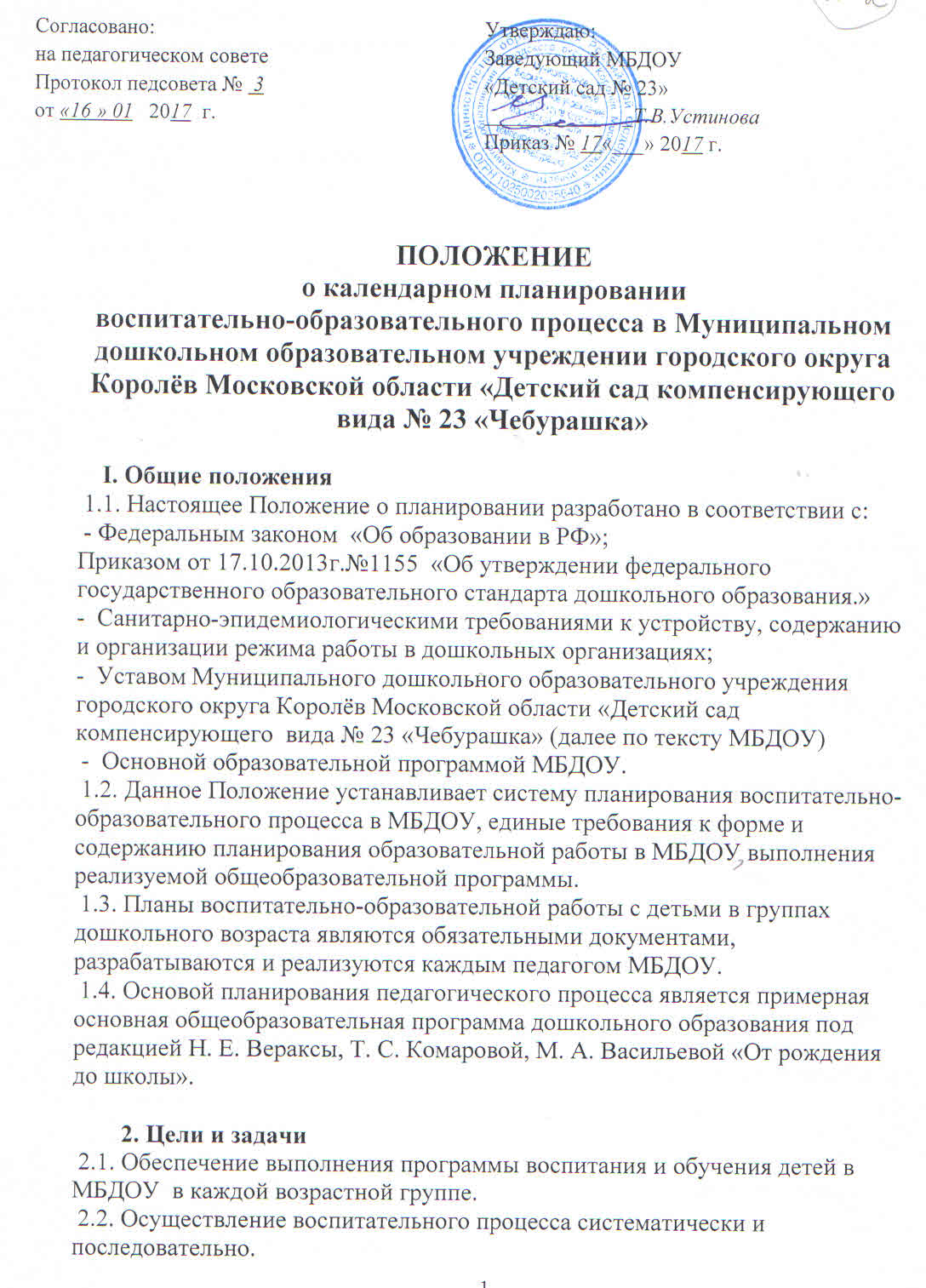  3. Принципы планирования 3.1. Принцип развивающего образования, целью которого является развитие каждого ребенка.  3.2 Принцип полноты и достаточности.  3.3. Принцип научной обоснованности и практической применяемости.  3.4. Принцип единства воспитательных, обучающих и развивающих целей и задач.  3.5. Принцип учета конкретных педагогических условий: возрастного состава группы, условий развития детей.  3.6. Комплексно-тематический принцип построения воспитательно-образовательного процесса.  3.7. Принцип интеграции образовательных областей в соответствии с возрастными возможностями и особенностями воспитанников, спецификой и возможностями образовательных областей.  3.8. Регулярность, последовательность, повторность взаимодействия с детьми. 4. Организация работы. 4.1. Календарное планирование воспитательно-образовательного процесса составляется каждым педагогом.  4.2. Календарный план составляется на две недели. 4.3. Календарное планирование составляется ежедневно на первую и вторую половину дня.  4.4. Календарное планирование составляется в соответствии с режимом дня. Планирование составляется для каждой возрастной группы, с учетом возрастных и индивидуальных особенностей.  4.5. На начало каждого месяца определяется: - Комплекс утренней гимнастики (2 комплекса на месяц), - Комплекс гимнастики после сна, - Игровая деятельность: сюжетно-ролевые игры, подвижные, дидактические;- Культурно - досуговая деятельность: 1 раз в квартал «День здоровья», «Неделя безопасности», 2 раза в год физкультурный праздник (для детей с 3 лет), итоговое тематическое мероприятие.- Предметно-развивающая среда. - Чтение художественной литературы.- Взаимодействие с семьей с указанием темы, формы и цели мероприятия. 4.4.6. Календарное планирование должно отражать:- Интеграцию образовательных областей;- Организацию совместной деятельности взрослого с детьми: групповую (НОД), индивидуальную работу, образовательную деятельность в режимные моменты;- Режимные моменты:      1 половина дня: утренний прием детей; свободная деятельность детей; непосредственно образовательная деятельность; прогулка; возвращение с прогулки, обед, подготовка ко сну;      2 половина дня: подъем, гимнастика после сна; культурно - досуговая         деятельность; свободная деятельность детей; индивидуальная работа с детьми, работа со  специалистами, кружковая работа.       - Организацию предметно-развивающей среды для самостоятельной деятельности детей;      - Взаимодействие с родителями и социумом.План на каждый день оформляется в виде таблицы:Тема недели__________________________________________________Работа с родителями______________________________________________Создание условий для самостоятельной деятельности детейУголок 1 (название, внесённое оборудование)Уголок 2(название, внесённое оборудование) 4.6. Содержание непосредственно-образовательной деятельности в календарном плане расписывается: тема, цель, источник с указанием автора, названия и страницы. 4.7. В план прогулки включаются: наблюдения, трудовая деятельность, игры разной подвижности, индивидуальная работа по развитию основных движений детей, сюжетно-ролевые игры.  4.8. При планировании каждой формы работы с детьми воспитатель указывает вид, название, цели, ссылку на учебно-методическое обеспечение. При наличии картотеки указывается лишь ее вид и номер игры в картотеке.4.9. Обязательно должен быть оформлен титульный лист с указанием группы, Ф.И.О. обоих воспитателей группы, даты начала и окончания плана.4.10.  План должен содержать следующие разделы- режим дня группы;- расписание образовательной деятельности;- список детей группы (с указанием даты рождения и возрастом ребенка на 01.09 текущего года;- условные обозначения (в нем фиксируются все сокращения, используемые воспитателями группы). 4.11. Календарное планирование оформляется как в рукописном, так и в печатном варианта, аккуратно и разборчиво.               5. Отчетность и контроль. 5.1. Комплексно-тематический план в течение учебного года находится у педагогов. Хранится в группе не менее 3 лет. 5.2. Контроль над планированием осуществляется заместителем заведующего по ВМР.  Контроль перспективного планирования непосредственно образовательной деятельности, календарного планирования осуществляется не реже 1 раз в квартал. 5.3. Заместитель заведующего по ВМР  на специально отведенной странице фиксирует дату проверки, цель и рекомендации, с которыми знакомит воспитателей и следит за их выполнением.  С положением ознакомлен:ДатаОрганизованная образовательная деятельность Индивидуальная работаДатаГрупповая, подгрупповая работаИндивидуальная работанод1.Познавательное развитие (ФЦКМ)Тема:Пр.с.:М.о.:Источник:2. Художественно-эстетическое развитие (Рисование)Тема:Пр.с.:М.о.:Источник:Образовательная деятельность в режимные моментыУтроПрогулаВечерДатаФИОРоспись